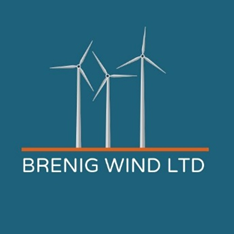 Cronfa Budd Cymunedol Brenig Wind Ltd - CYFARWYDDYD GRANTBrenig Wind Ltd Community Benefit Fund - GRANT GUIDELINESBeth yw Cronfa Budd Brenig Wind Ltd?Mae Cronfa Budd Cymunedol Brenig Wind Ltd yn gronfa 25 mlynedd er budd y cymunedau yn ac o amgylch Fferm Wynt Brenig.  Mae’r fferm wynt wedi’i lleoli yn ardal Cyngor Cymunedol Nantglyn a ward etholiadol Llanrhaeadr yng Nghinmeirch yng Nghyngor Sir Ddinbych.  Mae’r gronfa wedi’i sefydlu gan ddatblygwyr y fferm wynt, Brenig Wind Limited.Mae’r datblygwyr, Brenig Wind LImited, wedi gosod 16 tyrbin a phob un ohonynt yn 2.35MW, a fydd yn darparu cyfanswm capasiti o 37.6MW ac mae’n ymrwymedig i dalu cronfa budd cymunedol o £3000/MW â chyswllt i’r Mynegai Prisiau Manwerthu o fis Ebrill 2009.Daeth Brenig Wind Limited yn weithredol ar 30ain Mawrth 2019 a bydd y gronfa flynyddol yn dechrau ar tua £4055/MW, sy’n gyfwerth ag oddeutu £150,000 y flwyddyn am hyd at 25 mlynedd.  Bydd y gronfa’n cael ei dosbarthu i gymunedau a chyrff lleol at ddibenion amgylcheddol, economaidd gymdeithasol ac addysgol. Bydd y gronfa ar gael o 2019 ymlaen.Comisiynwyd Cadwyn Clwyd gan Brenig Wind Limited i gynnal ymgynghoriad cymunedol, i sefydlu a gweinyddu Cronfa Budd Cymunedol ar gyfer Brenig Wind Ltd.  Diben y gronfa budd cymunedol yw darparu buddiannau i’r cymunedau sy’n cynnal ac sy’n byw gyda, ac o amgylch y fferm wynt.Pa fath o brosiect y gellir ei ariannu? Mae blaenoriaethau’r gronfa yn rhesymol eang ac yn adlewyrchu’r meysydd a restrir isod:Trafnidiaeth gymunedolMynediad at wasanaethCefnogaeth i weithgareddau cymdeithasol cymunedolCynhwysiant Digidol (e.e. band eang, cwmpas ffonau symudol)Mynediad at gyflogaeth (e.e. drwy weithio gartref neu gysylltiadau trafnidiaeth gwell)Datblygu a chefnogi mentrau cymdeithasol (e.e. siop gymunedol, tafarn gymunedol) ar yr amod eu bod yn cael eu cynnal ar sail ddielwDatblygu a chefnogi partneriaethau busnes lleol (e.e. grwpiau twristiaeth, grwpiau amaethyddol, cynhyrchwyr bwyd lleol) ar yr amod y gallant arddangos budd clir i’r gymuned ehangachCynnal a gwella amgylchedd naturiol yr ardal er budd y gymunedCynnal a gwella ansawdd amgylchedd adeiledig yr ardal (gan gynnwys treftadaeth)Cefnogi a datblygu'r sector twristiaeth / hamdden lleolCefnogi mentrau’r iaith Gymraeg a’i diwylliantCefnogi ynni adnewyddadwy ar raddfa fach wedi’i arwain gan y gymuned yn yr ardalProsiectau ynni effeithlon sydd o fudd i’r gymuned ehangachProsiectau ysgol e.e. clybiau ar ôl ysgol, gweithgareddau chwaraeon ac yn y blaen.Esemptiadau: Prosiectau nad ydynt yn creu budd arwyddocaol i bobl sy’n byw yn yr ardal o fudd (gweler y map a ddarparwyd)Cyllid ôl-weithredol h.y. ar gyfer costau sydd eisoes wedi’u hysgwyddoProsiectau sy’n hyrwyddo crefydd neu sy’n cefnogi ymgyrch plaid wleidyddol neu achos neu a allai ddwyn anfri ar y gronfa neu’r noddwr Gweithgareddau sy’n gwrthwynebu’r fferm wynt neu ynni adnewyddadwyGrantiau i fusnesau masnacholYr Ardal o FuddBydd yr ardal o fudd yn canolbwyntio ar y rhai sydd agosaf at y safle a’r cymunedau gwledig hynny sydd agosaf i’r safle ddylai fod y prif fuddiolwyr.  Bydd cymunedau o fewn radiws o 10 cilomedr o Fferm Wynt Brenig yn ffurfio’r ardal o fudd.  Gallai prosiectau yn ardal allanol y radiws o 15 cilomedr gael eu cefnogi, fodd bynnag, byddai angen i’r rhai yn y radiws allanol allu dangos yn glir sut y gallant fod o fudd yn yr ardal fewnol.  Bydd angen i’ch cais ddangos sut mae eich prosiect yn creu budd arwyddocaol i gymunedau yn yr ardal o fudd ar gyfer y gronfa sy’n radiws o 10 cilomedr o’r safle.Trothwyon grantiauCaiff y grantiau eu gweinyddu ar sail:ffurflen gais grantiau bychain o hyd at £10,000, a  ffurflen gais grantiau mawr o £10,000 i £50,000.    Pwy all wneud cais?Gall y mathau canlynol o sefydliadau wneud cais am arian, ar yr amod bod eu prosiectau yn gallu dangos budd amlwg i gymuned Brenig:Grwpiau gwirfoddol, cymunedolCynghorau Cymuned / Cynghorau TrefMentrau cymdeithasol, ar yr amod eu bod yn gweithredu ar sail ddielw (gan gynnwys undebau credyd)Cwmnïau cydweithredolCwmnïau cymdeithasolMentrau y mae’r gymuned yn berchen arnyntCwmnïau cyfyngedig drwy warantCwmnïau budd cymunedol ac ymddiriedolaethau datblyguElusennauSefydliadau’r trydydd sectorMae’n rhaid bod gan bob ymgeisydd gyfansoddiad a chyfrif banc fel isafswm.Gall sefydliad sydd wedi’i leoli y tu allan i’r ardal o fudd wneud cais, ar yr amod:- bod y prosiect / gweithgarwch wedi’i leoli’n bendant yn yr ardal o fudd- mae buddiannau’r prosiect / gweithgarwch yn cronni i’r ardal o fudd- mae gan y sefydliad gysylltiadau cadarn a phrofiad blaenorol o weithio gyda chymunedau yn yr ardal o fudd. Awdurdod Lleol / Sector CyhoeddusEr bod y gronfa yn cael ei thargedu’n bennaf at ymgeiswyr grwpiau cymunedol, mewn rhai achosion sefydliadau fel yr Awdurdod Lleol fyddai yn y sefyllfa orau i ddarparu prosiectau penodol.  Enghraifft o hyn fyddai prosiectau trafnidiaeth neu brosiectau seilwaith, er enghraifft band eang.  O ganlyniad, cynghorir i’r mathau hyn o geisiadau gael eu caniatáu, ar yr amod bod (i) tystiolaeth gref o gefnogaeth a chymeradwyaeth gymunedol; (ii) tystiolaeth mai’r Awdurdod Lleol / sefydliadau’r sector cyhoeddus sydd yn y sefyllfa orau i ddarparu’r prosiect ar ran y gymuned a (iii) bod tystiolaeth gadarn o ychwaneged.Cyfarwyddyd CyffredinolMae angen i bob prosiect sicrhau bod unrhyw ddeunydd cyhoeddus yn ddwyieithog ac awgrymir eich bod yn sicrhau eich bod yn pennu cost yn y cais ar gyfer unrhyw waith cyfieithu pe bae angen.  Bydd angen i chi nodi faint o gronfeydd anghyfyngedig sydd gennych (ac os yn berthnasol, nodi pam na ellir defnyddio’r cronfeydd hyn ar gyfer y prosiect).Mae cymorth ychwanegol ar gael i gymunedau ddatblygu a gweithredu prosiectau gan Cadwyn Clwyd neu swyddogion yr awdurdodau lleol. Ar gyfer swyddogion awdurdodau lleol, cysylltwch â:Fran Rhodes, Swyddog Datblygu Cymunedol, Cyngor Sir Ddinbych, 01824 712968, fran.rhodes@denbighshire.gov.uk Ela Fôn Owen, Swyddog Cymuned, Treftadaeth a Diwylliant, Gwasanaeth Economi a Diwylliant, Cyngor Bwrdeistref Sirol Conwy, 01492 576 674ela.fon.owen@conwy.gov.ukCadwyn Clwyd - 01490 340500, brenig@cadwynclwyd.co.ukWhat is the Brenig Wind Ltd. Community Benefit Fund?   Brenig Wind Ltd. Community Benefit Fund is a 25-year fund for the benefit of communities in and around the Brenig Windfarm.  The windfarm is located in the Community Council area of Nantglyn and the electoral ward of Llanrhaeadr yng Nghinmeirch within Denbighshire County Council. The fund has been set up by the windfarm developers, Brenig Wind Limited. The developers, Brenig Wind Limited have installed 16 turbines each of 2.35MW, giving a total installed capacity of 37.6MW and is committed to paying a community benefit fund of £3000/MW index linked to RPI from April 2009. Brenig Windfarm became operational on 30th March 2019 and the annual fund will start at about £4055/MW, which equates to approx. £150,000 per annum in total for up to 25 years.  The fund is to be distributed to local communities and bodies for environmental, socio-economic and educational purposes. The fund will be available from 2019 onwards.Cadwyn Clwyd has been commissioned by Brenig Wind Limited to undertake community consultation, to set up and administer the Community Benefit Fund for Brenig Wind Ltd. The purpose of the community benefit fund is intended to provide benefits to the communities hosting and living with and around the windfarm. What type of project can be funded? The priorities of the fund are reasonably broad and reflect the areas listed below: Community transport Access to services Support for community social activities Digital Inclusion (e.g. broadband, mobile coverage) Access to employment (e.g. through working from home or better transport links) Developing and supporting social enterprises (e.g. community shop, community pub) provided they are run not for profit Developing and supporting local business partnerships (e.g. tourism groups, agriculture groups, local food producers) provided they can demonstrate a clear benefit to the wider community Maintain and improve the area’s natural environment for community benefit Maintain and improve the quality of the area’s built environment (including heritage) Support and develop the local tourism / recreation sector Support for Welsh language and culture initiatives Support for community-led small-scale renewable energy in the area Energy efficiency projects which benefit the wider community School projects e.g. after school clubs, sport activities etc  Exclusions: Projects that don’t significantly benefit people living within the area of benefit for the fund (see the map provided)      Retrospective funding i.e. for costs that have already been incurred Projects that promote religion or support a party political campaign or cause or may bring the fund or the funder into disrepute  Anti-wind farm or anti-renewable energy activitiesGrants to commercial businessesThe Area of benefit  The area of benefit will focus around those closest to the site with those rural communities which are closest to the site should be the primary beneficiaries. Communities within 10km radius from Brenig Windfarm will form the area of benefit. Projects in the outer area of 15km radius may be supported, however those in the outer radius would be required to clearly demonstrate how they can benefit communities in the inner area.  Your application will need to demonstrate how your project significantly benefits communities within the area of benefit for the fund which is 10km radius from the site. Grant thresholds The grants will be administered on the basis of:  a small grant application form of up to £10,000, and  a large grant application form of £10,000 to £50,000.   Who can apply?The following types of organisations may apply for funds provided their projects show a clear benefit to the Brenig community:  Voluntary, community groups Community Councils / Town Councils Social enterprises provided they operate on a not-for-profit basis (including credit unions) Co-operatives Social firms Community owned enterprises Companies limited by guarantee Community interest companies and development trusts) Charities Third sector organisations.   All applicants must have a constitution and bank account as a minimum. An organisation which is based outside the area of benefit can apply provided;- the project / activity is firmly based within the area of benefit- the benefits of the project / activity accrue to the area of benefit- the organisation has firm links and a track record of working with communities in the area of benefit.Local Authority / Public Sector Whilst the fund is primarily targeted towards community group applicants, however in some instance’s organisations such as the Local Authority would be best placed to deliver certain projects.  An example of this would be transport projects or infrastructure projects such as broadband.  As such, it is advised to permit these types of applications provided there is (i) strong evidence of community support and backing; (ii) evidence that the LA / Public sector organisation is best placed to deliver the project on behalf of the community and (iii) there is firm evidence of additionality.  General GuidanceAll projects need to ensure that any public material is bilingual and it is suggested that you ensure that you set a cost in the application for any translation work if necessary.  You will need to indicate how many unrestricted funds you have (and if relevant, indicate why these funds cannot be used for the project).Additional support for communities to develop and implement projects is available from Cadwyn Clwyd or Local Authority Officers. For Local Authority Officers, please contact:Fran Rhodes, Community Development Officer, Denbighshire CC, 01824 712968, fran.rhodes@denbighshire.gov.ukEla Fôn Owen, Senior Community, Culture & Heritage Officer, Economy and Culture Service, Conwy CBC, 01492 576 674, ela.fon.owen@conwy.gov.ukCadwyn Clwyd - 01490 340500, brenig@cadwynclwyd.co.uk